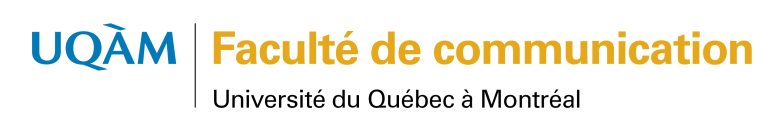 concours #2 | PROGRAMME D’AIDE FINANCIÈRE À LA RECHERCHE ET À
LA CRÉATION (PAFARC) : Relève professorale (moins de 6 ans) – CONSOLIDATION DU STATUT DE CHERCHEUR ou chercheur-créateurFORMULAIRE DE DEMANDEIdentification de la candidate ou du candidatNom :      Unité d’appartenance :      Occupez-vous un poste de professeure ou professeur régulier à la Faculté de communication?Admissibilité au statut de relève professorale :Date d’embauche :      Êtes-vous la ou le responsable d’activité de recherche ou de recherche-création proposée?Identification de(S) COCHERCHEUR(S) (le cas échéant)Description de l’activité de recherche ou de recherche-création pour la consolidation du statut de chercheurTitre de l’activité :Veuillez présenter l’activité en abordant les thèmes (4) listés ci-dessous (si certains thèmes ne sont pas pertinents à votre projet, précisez-le). L’ensemble de votre description ne doit pas dépasser DEUX pages.À noter : les pages en excédent seront retirées avant évaluation.1. Description de votre rôle et, le cas échéant, de celui des cochercheurs2. Description de l’activité ou du projet de recherche ou de recherche-créationPour toute activité (rédaction d’un article, traduction, transfert de connaissances, outils de recherche et de création, etc.), veuillez fournir une description du contenu et des étapes de réalisation et expliquer le lien avec vos travaux de recherche. Dans le cas de projet de recherche ou de recherche-création, veuillez expliquer la problématique, le cadre théorique ainsi que la méthodologie. S’il s’agit d’une nouvelle orientation dans votre parcours, expliquez brièvement ce nouvel intérêt de recherche.3. Retombées prévues de cette activité pour l’avancement de votre carrière4. Implication des étudiantes et étudiants dans les activités de recherche (si l’implication des étudiantes et étudiants n’est pas prévue, justifier)SUbvention demandée (maximum de 5 000 $)Pour chaque poste budgétaire, spécifiez la nature et le montant des dépenses (max. 1 page).Liste de références (optionNel)Le cas échéant, veuillez fournir la liste des références citées dans votre demande.NomTitreUnité d’appartenanceSalaires du personnel étudiant
(incluant avantages sociaux)Salaires du personnel étudiant
(incluant avantages sociaux)Nbre d’étudiantsNbre heuresMontant1er cycle1er cycle2e cycle2e cycle3e cycle3e cycleSalaires du personnel non étudiant (incluant avantages sociaux)Nbre d’étudiantsNbre heuresMontantStagiaire postdoctorantStagiaire postdoctorantAutresAutresMatériel et fourniture de rechercheMatériel et fourniture de rechercheMatériel et fourniture de rechercheMatériel et fourniture de rechercheMontantFrais de traductionFrais de traductionFrais de traductionFrais de traductionMontantFrais de production, d'édition ou de reprographieFrais de production, d'édition ou de reprographieFrais de production, d'édition ou de reprographieFrais de production, d'édition ou de reprographieMontantFrais de déplacement et de séjourDéplacementHébergementPer diemMontantOutils liés à la recherche ou la recherche-création et à des activités connexesOutils liés à la recherche ou la recherche-création et à des activités connexesOutils liés à la recherche ou la recherche-création et à des activités connexesOutils liés à la recherche ou la recherche-création et à des activités connexesMontantSUBVENTION DEMANDÉESUBVENTION DEMANDÉESUBVENTION DEMANDÉESUBVENTION DEMANDÉE